                                                                                                            Основана в сентябре  2008 года                                                                                              Выпуск № 7   Март    2013годаНаши поздравления с 8 марта !Администрация школы  поздравляет  учителей, ветеранов педагогического труда, всех мам, бабушек, и всех учениц с этим замечательным праздником.                                               Из истории праздника.Наверное, многие из вас не знают историю праздника, который мы так рьяно и ежегодно отмечаем 8 марта. А начиналось все так. Уже в древнем Риме существовал женский день, который отмечали матроны. В этот день матроны - свободно рожденные женщины, состоящие в браке, получали от своих мужей подарки, были окружены любовью и вниманием. Рабыни тоже получали подарки. И кроме этого, хозяйка дома, позволяла невольницам в этот день отдыхать. Облаченные в лучшие одежды, с благоухающими венками на головах, римлянки приходили в храм богини Весты - хранительницы домашнего очага. Прошло немало времени. Женщины решили изменить свою жизнь, бороться за равноправие с мужчинами. 8 Марта 1857 года текстильщицы Нью-Йорка прошли маршем по улицам города, протестуя против низких заработков и плохих условий труда. В 1908 году уже их внучки требовали в этот день запрета детского труда, улучшения условий на фабриках и предоставления женщинам права голоса. На следующий год социалистическая партия Америки провозгласила последнее воскресенье февраля Национальным женским днем. В 1910 году в Копенгагене на Международной конференции женщин Клара Цеткин предложила ежегодно отмечать Международный женский день 8 Марта – в память о давних нью-йоркских событиях. В России же этот день празднуется с 1913 года, и очень прижился, хотя некоторые страны и не считают его праздником. Кстати, и нерабочим днем он является не во всех странах. Больше всех все-таки повезло римлянкам: замечательный день Любви, Красоты, Весны, посвященный женщинам, является у них праздничным много веков. (материал подготовили Бигалиева А,Жангазин А.)Путешествие в историю праздника Женщин!В  нашей школе прошли тематические классные часы посвященные празднику 8 марта. Учащиеся подготовили для своих мам, бабушек стихотворения, сценки, песни. В некоторых классах прошли конкурсно – игровые программы.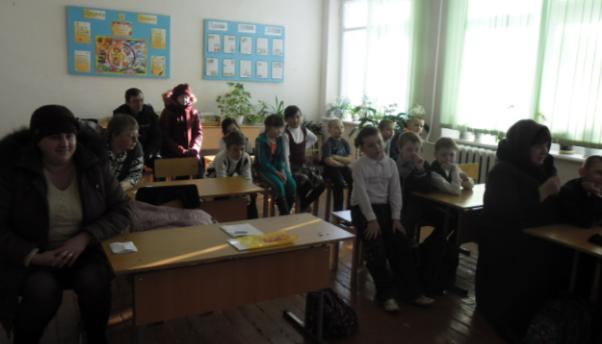 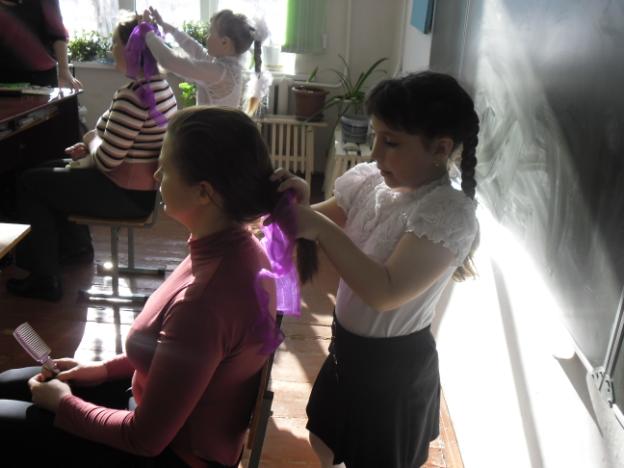 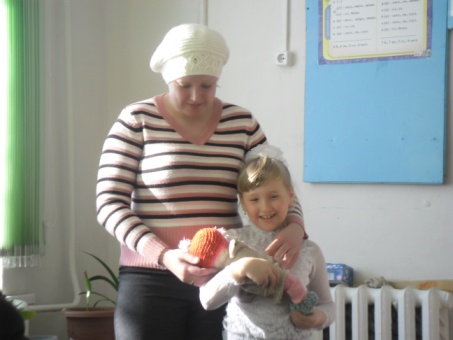 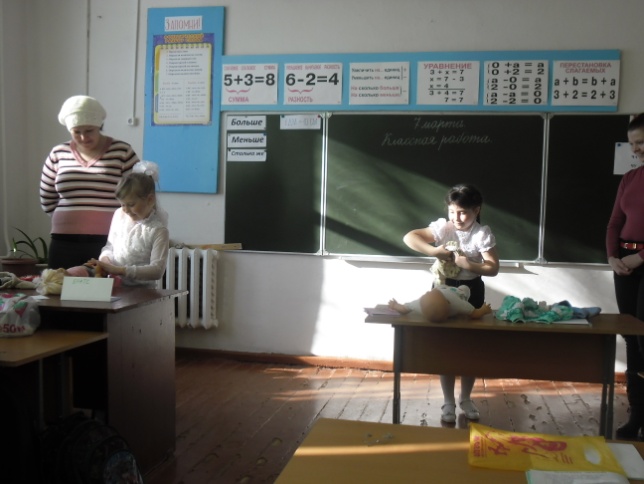 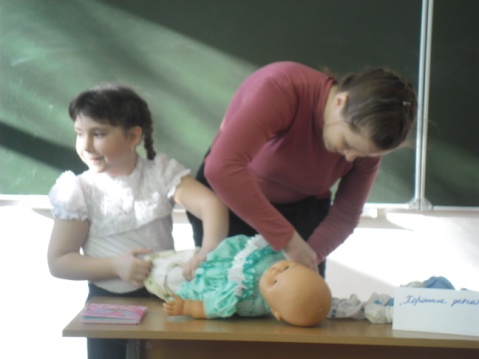 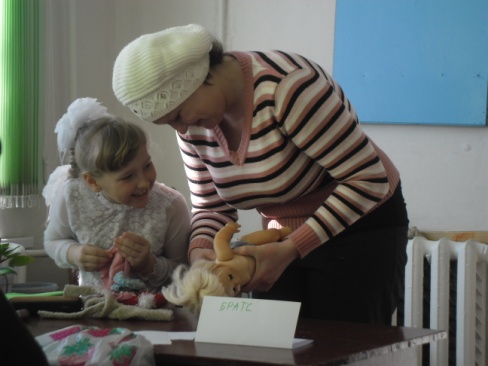 Классный час во 2 классе. Классный руководитель: Лукьянова Валентина Ивановна.Закончилась третья четверть, самая длинная в учебном году, наступили долгожданные весенние каникулы. Взрослые хорошо подготовились и организовали отдых детей. Особенно активными были учащиеся 1-4 классов. Для них была организована поездка в город Соль- Илецк на представление кукольного театра «Коза – дереза ». Учащиеся 2 класса, а так же Полосухина Рита, Митрофан Виталий, Ергазинова Мария, Нурова Олеся, Умаргалеева Жамал, Козлова Арина под руководством учителя музыки, она же является руководителем кружка по внеурочной деятельности и директором сельского дома культуры Прокофьевой Полины Анатольевны участвовали в конкурсной программе «Золотой подиум» в РДК . Учащиеся готовились к этому мероприятию и с большой гордостью рассказывают о нем. 22 марта библиотекарь школы Биктемирова Елена Анатольевна провела утренник в начальных классах «Встречай любовно стаи птичьи ». Данное мероприятие было посвящено старинному славянскому празднику Жаворонки. Дети узнали много интересного о празднике, познакомились с его обрядами. Взрослые помогли окунуться в историю праздника, повара школы испекли жаворонков, затем дети с жаворонками вышли на улицу и исполнили зазывную песенку для наступления весны. Этот праздник вошел в историю школьных мероприятий и ежегодно отмечается. Весенние каникулы это не только беззаботная пора отдыха , но и время плодотворного труда подготовки к экзаменам. Старшеклассники посещали консультации в школе по предметам, занятия в очной - заочной школе района. Ученицы Беспалова Наталья и Бесчетнова Анна прошли обучение в школе вожатского мастерства, а на весенних каникулах участвовали в практических занятиях на базе городских школ. Они с восторгом говорят об этих занятиях организованных ЦДТ под руководством А.Ю. Середкиной. По завершению занятий, на время летних каникул, наших девочек пригласят работать в летних оздоровительных лагерях города Оренбурга. Бигалеевым С.А. – педагогом дополнительного образования проводились секции по боксу. В этот период учащиеся нашей школы участвовали в соревнованиях. Газимьянов Раис представлял нашу школу на первенстве Оренбургской области по боксу в г.Оренбург и завоевал третье место в весовой категории 34 кг , а Курбангалиев Данил занял первое место в весовой категории 30 кг в соревнованиях по боксу, которые прошли в Первомайском районе на призы Нефтедобывающих районов организованных ТНК ВР. Завершал калейдоскоп школьных мероприятий конкурс «Мисс Дюймовочка - 2013 » , организованный Прокофьевой П.А.Участниками конкурсной программы стали девочки начальных классов : Мельникова Алена- 4кл,Мельникова Алена – 3кл, Линникова Дарья, Гутникова Арина, Костенкова Елизавета. Классные руководители , родители девочек помогли им подготовить визитную карточку и активно участвовали в конкурсной программе. На сцене произошло , перевоплощение маленьких девочек в принцесс они дефилировали в красивых платьях , а их головы были украшены красивыми прическами. . Группой поддержки стали одноклассники участниц . По итогам жюри «Мисс Дюймовочка – 2013» была выбрана Мельникова Алена ученица 4 класса. Она же получила приз зрительских симпатий. Всем остальным участницам так же были вручены призы.Закончились каникулы и вновь учеба , занятия, экзамены, но мы надеемся , что у нас будет свободное время для посещения мероприятий которые организуют :Директор СДК и музыкальный руководитель школы – Прокофьева П.А., заместитель директора по ВР – Зотова Е.В.,заместитель директора по ГПВ – Шинкарёва О.В., педагоги ДО Полосухина И.А.,Гапонова Н.А., Жумагалиев С.А., Бигалеев С.А.,руководитель музея Есипчугов Н.П.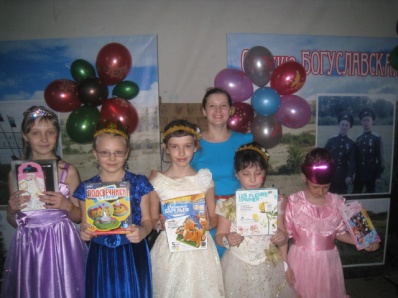 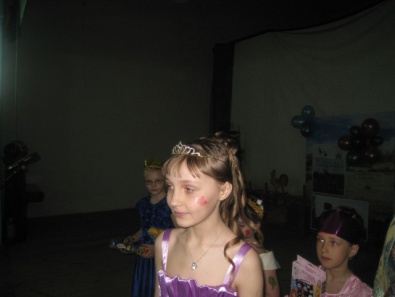 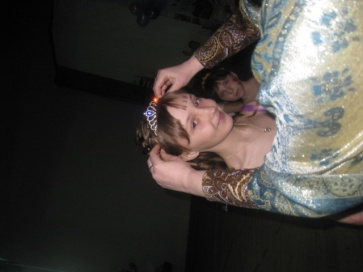 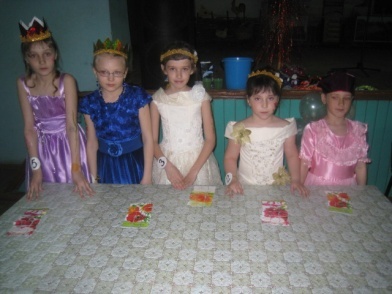 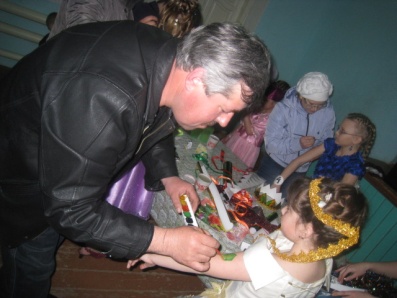 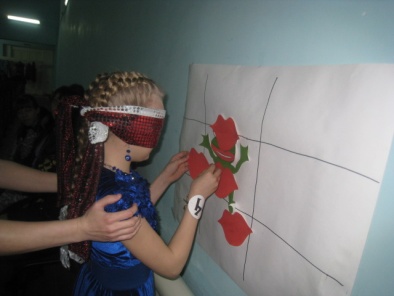 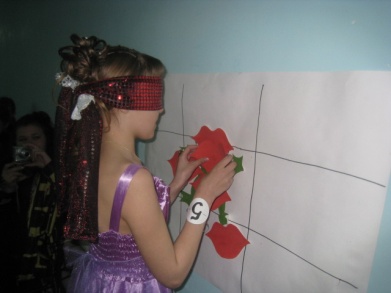 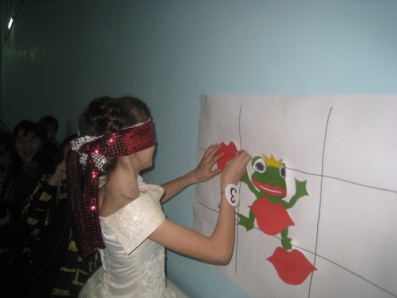 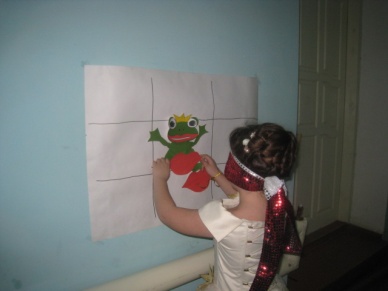 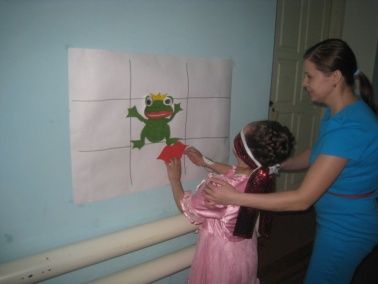 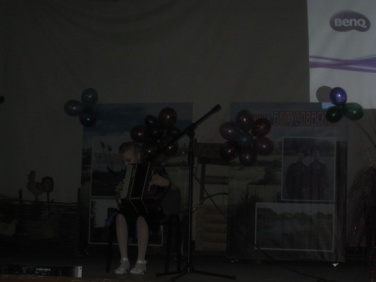 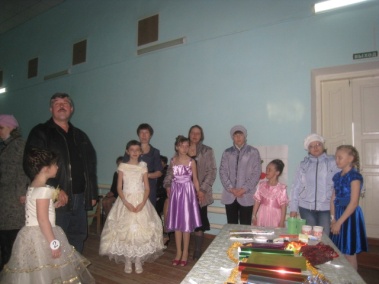                                                                         (материал подготовила Козлова Арина)В марте на базе  МОАУ «Григорьевская СОШ»  прошёл конкурс «Самый классный классный »,где приняла  участие  учитель физики  и математики Бигалеева Сания Амангалеевна. По результатам  конкурса Сания Амангалеевна заняла I место в номинации «Лучший видеоролик».            Поздравляем!!!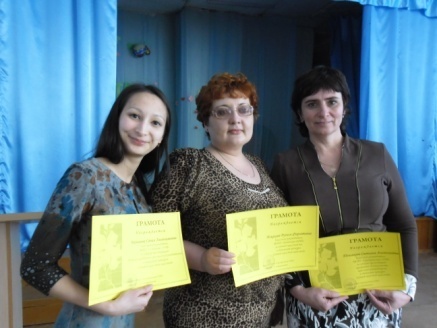 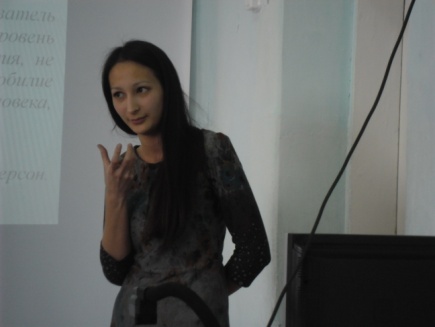 29 марта с 11 до 13 часов ,по инициативе муниципального образования Соль-Илецкого района ,в МОБУ «Угольная СОШ» прошла акция  «Доступный интернет». Цель акции: обучить население навыкам работы за компьютером . В данной акции приняли участие технический персонал школы, библиотекарь сельской библиотеки. 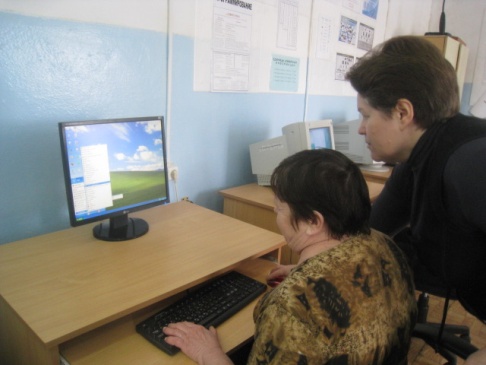 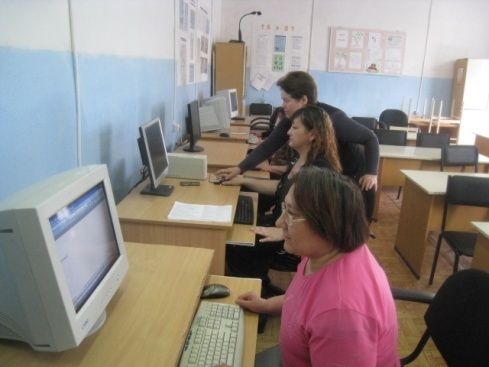 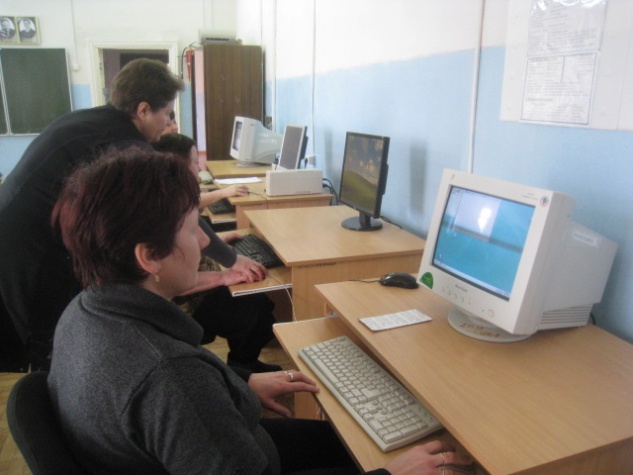 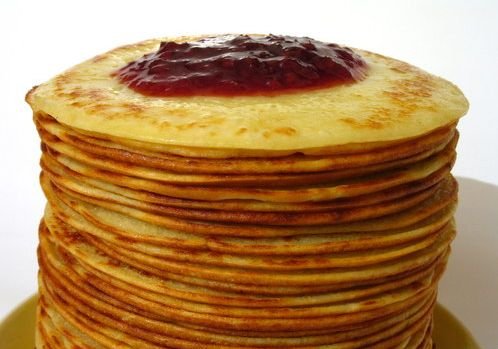 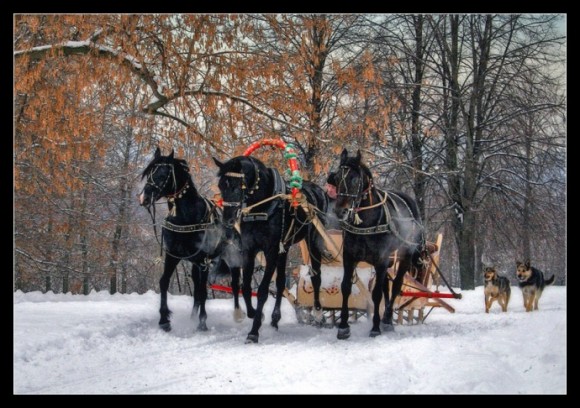 Масленица – народный праздничный цикл, сохранившийся у славян с языческих времён. Обряд связан с проводами зимы и встречей весны. На Руси её также называли Мясопустом, Мясопустной и Сырной неделей.Встреча, заигрыши, лакомка, разгул, тёщины вечерни, золовкины посиделки и прощёный день – каждому дню масленичной недели дано своё имя. Первый посвящён встрече народного праздничного цикла. Традиционно в этот день свекор со свекровью отправляли свою невестку к родителям. Во вторник – второй день Масленицы – начинались весёлые игры, катания и забавы. На «лакомку» тещи принимали зятьёв с блинами. В четверг начинался «широкий разгул»: катание по улицам, кулачные бои и разные обряды. Пятый день Масленицы – «тёщины вечерни». В этот день зятья угощали матерей своих жён сладостями и приговаривали: «У тещи зятёк – любимый сынок». Во время Золовкиных посиделок молодая невестка приглашала родных мужа к себе в гости. Последний день Масленицы – прощёное воскресенье. Самый важный обряд в этот день – сжигание чучела, после чего весна уже полностью входила в свои владения. Тем не менее, главными атрибутами народного праздника являются застолья и гулянья. Прощаясь на семь недель со скоромной пищей, за семь дней праздника люди стараются впрок наесться молочными продуктами, яйцами, рыбой – и, разумеется, главным блюдом, блинами. На Руси масленица отмечалась как радостный праздник. При слове «масленица» в памяти встают картины веселых зимних дней, наполненных гамом и шумом, вкусными запахами блинов, перезвоном колокольчиков, украшавших нарядные тройки. Весна, опять пришла весна!
Как звучно это слово!
И скоро будет вся листва
Зелёной, нежной, новой.
В нашем селе  с широким размахом и весельем встретили праздник Масленица Была предложена театрализовано- развлекательная программа «Раз на масленой неделе». Односельчане с большим удовольствием принимали участие в конкурсах, победителей наградили ценными подарками , по традиции  угощали блинами и горячим чаем. В завершении все вышли сжигать чучело провожать зиму  и встречать весну.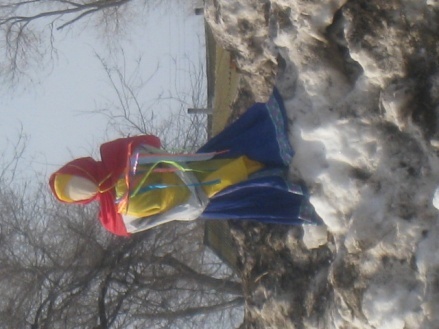 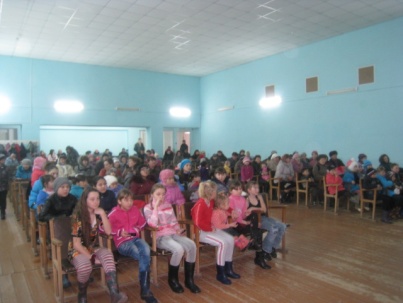 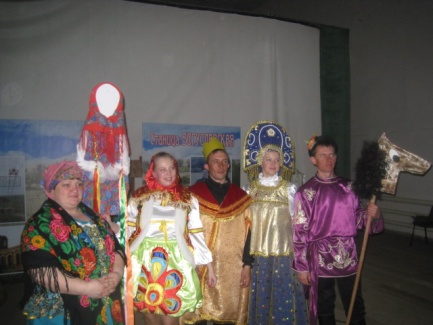 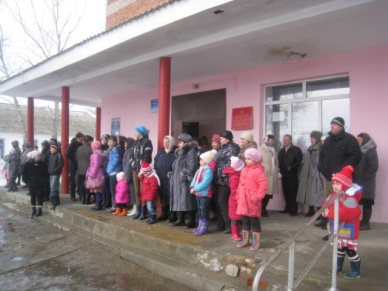 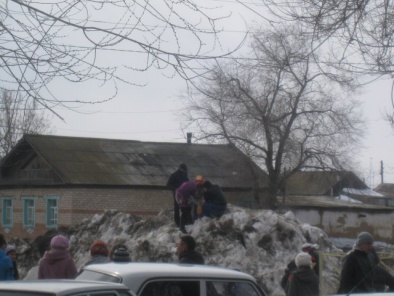 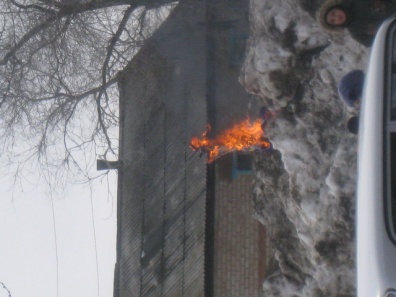 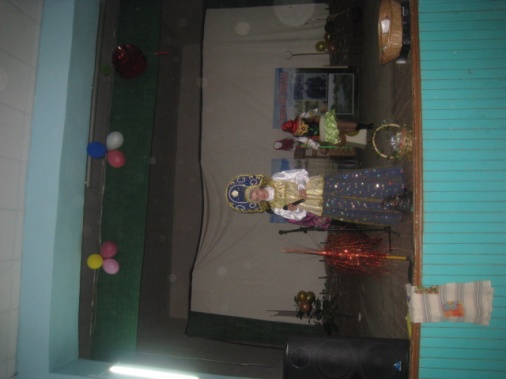 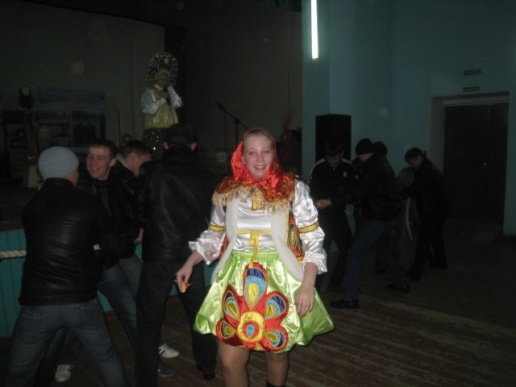 Поздравляем с Днем рождения всех именинников марта  :Газимьянову Евдокию Сергеевну , Камаеву Батакуз Хамзиевну , Зотову Елену Викторовну , Жумагалиева Серика Амангельдиновича , Лукьянову Валентину Ивановну.Кондратьева А, Чекменеву А,  Газимьянова Р, Прокофьева М,  Барыкина М, Сундетову М, Сахневич А, Жангазина А, Прокофьеву Т, Храновскую А, Ундубаеву А.Хочу сказать спасибоУчителям своим,Мамочке РоднойИ сестрам дорогим!Поздравить вас готова,С Международным днем!И подарить букеты,И солнце за окном!Учительницей первой,Отдельно, подарюЯ веточку мимозы,И стих свой расскажу.Все женщины планетыБыть счастливы должны,И радоваться каждойМинуточкой весны!(стихотворение написала ученица 8 класса Козлова Арина)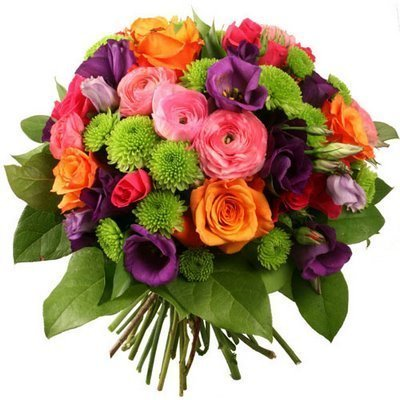 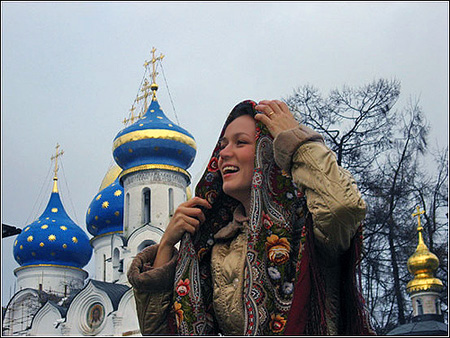 Сияющие на солнце купола церквей, горящие, как жар, медные самовары, гуляния, балаганы и чинные чаепития под праздничным огоньком лампадки у образов.Материал подготовила Беспалова Наталья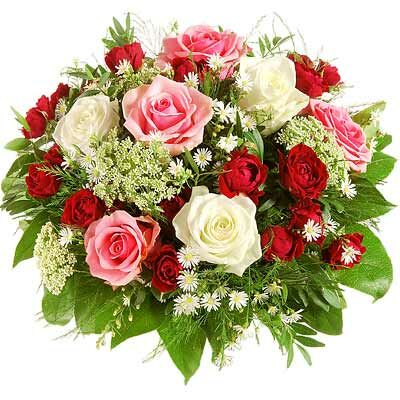 Над выпуском газеты работали:Редактор Шинкарёва О.В. , Зотова Е.В.Рабочая группа: Бигалиева А ,Козлова А,Жангазин А.Прокофьева Т,Беспалова Н.Как  солнечный день,Как чудесная сказка,Пусть жизнь Ваша будетВсе время – прекрасна !